PRZYRODA     Klasa IV     22.04.2020r.Czy udało Ci się wykonać model wzniesienia i doliny jak dziewczynce ze str. 143?Mam nadzieję że tak.Dzisiejszy  TEMAT: Skały.Cele lekcji: Poznasz dziś rodzaje skał i proces powstawania gleby.Zapisz do zeszytu temat i dzisiejszą datę.Obejrzyj film https://www.youtube.com/watch?v=9Cz8XeltTRI – dowiesz się jakie są rodzaje skał, czym się różnią.Aby utrwalić wiadomości przeczytaj temat z podręcznika str. 144-145.Zapisz do zeszytu: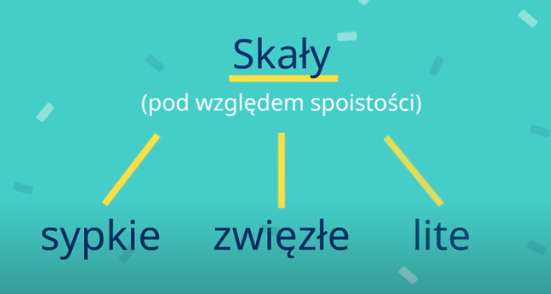 ZadanieRozpoznaj i podpisz (przepisz lub wydrukuj) – do zeszytu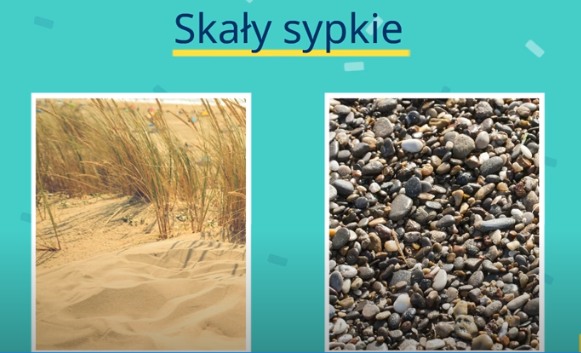 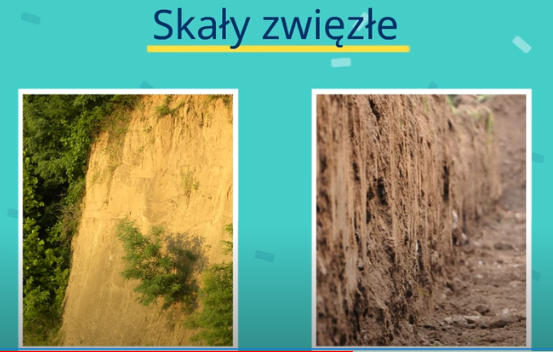 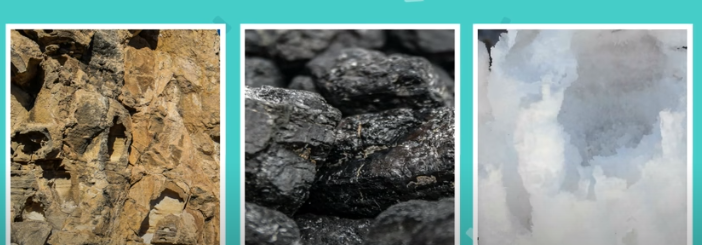 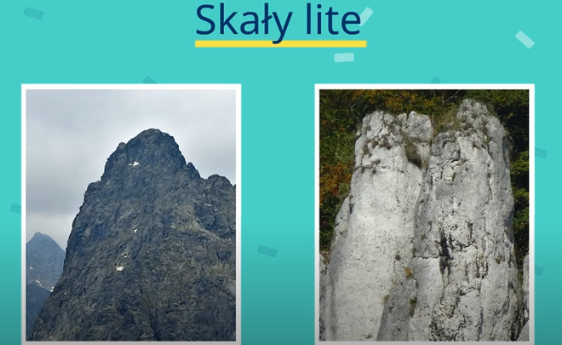 Teraz obejrzyj 2 film – dowiesz się jak powstaje gleba.https://www.youtube.com/watch?v=8yO_Ok84Ve4Zapisz do zeszytu:GLEBA powstaje na rozkruszonej skale. Najżyźniejszą warstwą gleby jest PRÓCHNICA bo składa się ze szczątków organizmów.